ELR GP Federation Ltd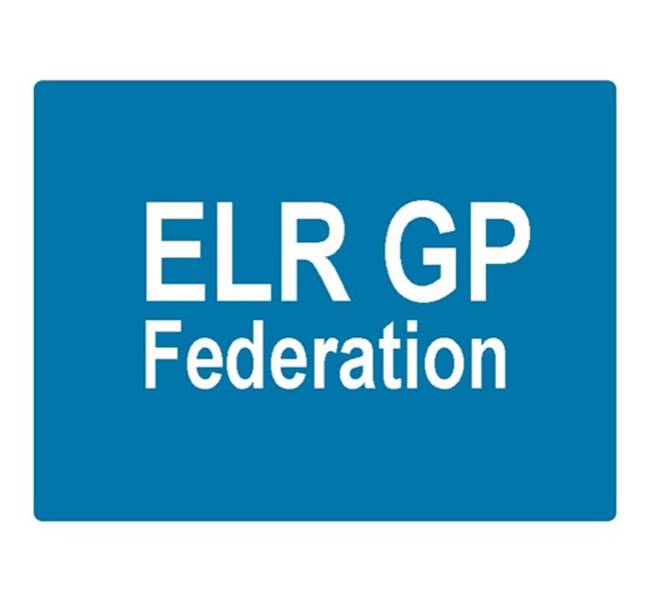 Minutes of the meeting of The Board of DirectorsThursday 22nd November 2018 – Syston Medical CentrePresent:	Dr R Bietzk (chair), Dr L Ryan, Dr G Chidlow, K Whawell, J McCrea, J Watkins, Dr N Chotai, H PatelApologies - noneUrgent Care BidSimon Harris (DHU) (SH) joined to discuss the successful tender and the next steps.  Key points;We have been advised that our partnership bid has been successful We are currently in the standstill period; with the intention that the contract is finalised on 28th November 2018.JV Board needs to be set up with 2 or 3 reps from the Federation and the same number from DHU.  An independent chair will be appointed.Mobilisation meetings will be set up.  Post meeting note; first meeting scheduled for 8th January 2019, and weekly thereafter until mid-April 2019.The TUPE consultation process will be started with the existing Vocare employees.Initial focus is on recruiting ANPs and GPs.The North Blaby site is still to be finalized but is likely to be Enderby Leisure Centre. JW will follow-up with the six Localities to establish the level of interest in providing part of the service.  (O&W, and Rutland Localities; LHMP and MHMP have expressed an interest in contributing to the delivery of the service). Action JWDHU have advised that the Federation’s fixed fee will be @ £48K and that there will be a profit share above a capped level; so that the Federation is not exposed to the risk of sharing a negative surplus.  Details to be finalized.  Action JWMinutes of the meeting held on 4th October 2018.The minutes were confirmed as an accurate record.Matters arising – covered in the agenda.COO ReportLLR Federations joint workingA positive joint Coolaborative LLR Federations meeting was held on 16th November 2018;Topics of discussion included Community Based Services, Diagnostic Hubs, RSS, Alliance Opportunities and GPFV implementationIt was agreed to work together on projects, as appropriateIntegrated Community Board papers were sharedNext meeting to be held on 20th December 2019Business plan for FY19/20An updated income and expenditure forecast for FY18/19 and draft budget for FY19/20 were reviewed.  Key points;A healthy surplus @ c.£40K will be generated in FY18/19 due to the support that the Federation is providing for the implementation of the Transformation Projects.  This is important, as the income streams for FY19/20 are not as secure at the moment.The draft budget for FY19/20 is currently showing a deficit.  Key income streams in FY19/20 include;Demand management @ c£25K (TBC)Urgent Care (DHU) @ c£41K (net of VAT)Locality Support  (£ TBD)RSS / FLS (£ TBD)H Pylori, CBS, GDPR (£10-15K)Other CCG projects (£ TBD)After discussion, the Board decided not to ask Practices to support the Federation with a proportion of their LMC rebate.The Federation will register for VAT during 18/19 which will have an impact on future income streamsJW to meet with CCG (Tim Sacks) to update on the Federation’s position and ascertain options for projects and funding in FY19/20.  Action JW.Localities & transformation fund updateThe Federation is providing support to Localities in implementing their transformation fund projects.Funding arrangements for the Federation’s work are being finalised with the Localities; using the Board approved pricing model as a guide. Action JW.The contract with Jamie Bell Physiotherapy Ltd and Market Harborough Medical Practice for a six month First Contact Physiotherapy pilot in the Harborough Locality is progressing well.  Early indications are that GP time is being saved.Similar arrangements are being established as follows;6 month First Contact Physiotherapy contract for the Oadby and Wigston Locality with Jamie Bell Physiotherapy Ltd; starting in December 2018.6 month ECP/Visiting contract for three SLAM Locality practices with DHU; starting in December 2018.3 month ECP visiting contract for Rutland practices with DHU; starting in January 2019.12 month contract with Clarity Informatics to enable all ELR member practices to have access to the GPTeamNet tool starting in November 2018.Community services re-designRutland are the ELR pilot site.Winter Access scheme Balance of funds to be distributed.  Action HPNHS England; Clinical pharmacists in general practice ProjectRosemead have agreed to join the scheme.Enderby have withdrawn.Due to the passage of time; practices have been asked to confirm that they wish to proceed.NHS E have confirmed that we can proceed with two pharmacists in the first instance.LMC Law will then be asked to review the PSS contracts; costs to be shared.Start date to be asap after contracts have been agreed.  Action JWCommunity Based ServicesHP has contacted our sub-contracting practices to update the schedule of fitters and their evidence to practice and indemnity certificates.   Action HPIt is important that practices use Quest going forward; which will be the basis for future payments.Correspondence management A positive review took place at the LLR workshop on 24th October 2018.Our contract provides a further 15 months of support from Practice Unbound.  We will arrange quarterly support / review sessions with our participating practices.  Action JW.Demand Management RB/JW have circulated the report to all six Localities with guidance on the top 4 specialties to focus on and the actions required.Practices have returned referral information for the month of October 2018 for the specialties identified; which will be discussed at the November Locality meetings.  Action RB / JW.Referral Support Service (RSS)Helen Mather, Sue Sutton and Simon Carr joined the Board to update on the RSS.ELR and City CCGs have agreed to work with the Alliance to develop a model (see diagramme below) to shift more activity into the community in the following specialties;ENTDermatologyGeneral SurgeryOrthopaedicsRheumatologyA commissioner service specification was issued in November 2018.An Alliance implementation group has been meeting which includes patient representation, primary and secondary care clinical representation as well as finance, operational and contracting teams.The group has been working through the processes, financial model, contracting requirements and capacity and demand implications associated with providing triage and treatment services. 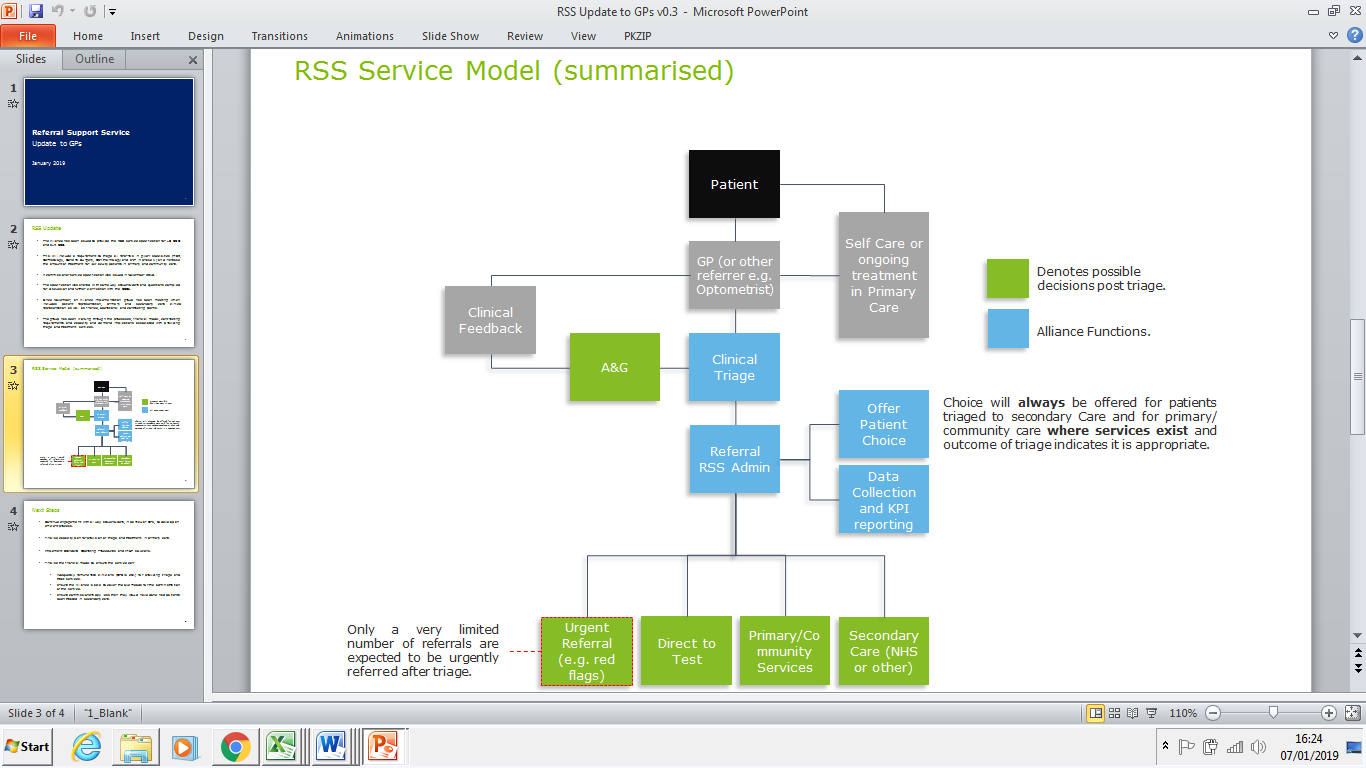 This is an opportunity for ELR GP Federation to manage the provision of both the triage and treatment elements of the model.The Alliance will hold the contract; who could sub-contract to PCL / Federations.Next steps;Engagement with all key stakeholders, in particular GPs, to develop an efficient process.Finalise capacity plan for provision of triage and treatment in primary care. Implement Standard Operating Procedures and IM&T solutions.Finalise the financial model to ensure the service can:Adequately remunerate clinicians (GPSIs etc.) for providing triage and treat services.Ensure the Alliance is able to cover the overheads for the administration of the service.Ensure commissioners pay less than they would have done had patients been treated in secondary care. JW/RB to meet with Helen Mather to update on Demand Management work in ELRE and discuss next steps for RSS in ELR.  Action JW / RB.JW to establish what skills / GPSIs there are in ELR.  Action JWDiabetes nurse specialistsThe service is being Implemented with Latham House, with support from Diabetes Centre (Laura Willcocks)Three DSNs have been recruited; who continue to provide a valuable support to identified LLR practices.GC/JW to develop a clinical governance process to assure this scheme.   Action JW / GCRutland Patient App project (VitruCare)Three care homes and >90 patients have signed up to trial / use the productThere has been a glitch with the system which has been resolved and will result in an extension to the contract.  Action JWGP TeamNet  All six Localities have agreed to join the GPTeamNet project utilizing Transformation Funds.   The Federation has agreed a contract with Clarity Informatics on behalf of member practices.  A project implementation team has been put in place which includes a lead from each Locality, JW and Kati Makepeace from Clarity Informatics5 introductory workshops have been organized.H Pylori The majority of Practices have decided to provide an H Pylori service as a sub-contractor to the Federation.  13 practices submitted returns in Q2.Locum service  At the annual shareholders meeting it was suggested that a ‘Locum Agency’ solution would be well received by practices and could generate useful revenue for the Federation.  Options include; Primary Care Exchange and GPTeamNet - JW will progress this.  Action JWTeaching Academy Oakham, MOSS, Uppingham and Billesdon practices have decided not to proceed at this timeThe Federation is supporting the remaining practices to liaise with the Jubilee and South Leics Academies We will maintain contact with the Jubilee and South Leics Academy Leads to explore options for joint working.  Action JW  GDPR – DPO serviceSome practices now need chasing to complete the self-survey.  Action JW / JMWe held a workshop for all members in October 2018.Fracture Liaison Service (FLS) projectThe proposal is to trial a locality based ‘fracture liaison service’ to help prevent further fractures in the identified risk group.A draft business case was attached in the Board papers.The Board confirmed that the business case should be submitted to the CCG for its consideration.  Action GC / JW.Communications updateThe Transformation Fund pilot scheme to develop hub level web portal, integrated with social media and e-marketing approaches with Rutland Healthcare is progressing well. Financial updateFY18/19 budget forecast & draft budget for FY19/20– the Board reviewed the updated schedules – see Business Plan section of COO report above.Board issuesLouise Ryan will be standing down from the Board but has agreed to serve a notice period to allow a replacement to be appointed.JM to publish an advert for Louise’s replacement.  Action JMNo applications have been received for the vacancy in the Blaby & Lutterworth Locality.  A direct approach will be made to practices.  If unsuccessful, the Board will consider co-opting someone onto the Board.  Action JW / all.HP/JW are arranging for the shareholders who have left (Latham House, Kingsway, S Wigston & Oadby Central) to be removed.  Action HP/JWHP to check the arrangements for removing Narborough Health Centre.  Action HP Date & venue of next meetingsThursday 10th January 2018 @ 7pm @ Syston Health Centre.Action LogIdDetailWhoUpdateStatus1CQC registrationJWJW spoken to CQC.  We need a contract to trigger an application.A2Business Plan for FY19/20JWTo be drafted in Q4A3Meet with Tim Sacks re projects / funding optionsJWCompleteG4Fracture Liaison Service Biz CaseGC/JWIn handG5Winter scheme returns / paymentsHPCompletedG6Clarify £2/patient scheme with Tim SacksRB/JWCompletedG7NHSE Pharmacists scheme implementationJWFinalised the practices will take part.  Portal updated, subject to PSS confirmation.  Emailed NHS E to confirm next steps. A8Physio contracts JWHarborough and O&W complete. GFinalise Federation TF fee arrangementsJWCompleteG9Urgent care tender;  complete with DHUJW/GC/RBContract awarded.  Implementation phase.G10Urgent Care; Follow up Localities / PracticesFinalise sub-contractJWJWIn handIn handG11CBS contract – update accreditation and indemnity detailsHPIn processA12Correspondence management implementationJWReview report complete.  Next quarterly reviews scheduled.G13Clinical governance process for DSN projectGC/JWMeeting held with Anne Scott.  To be completed.A14GPTeamNetJWContract signed.G15H Pylori contractJW/GCImplementation of sub-contractsG16Blaby & Lutterworth Board Director vacancyJWNo response to the advertR17O&W Director recruitmentJW/JMAdvert placed.  Two EOI.G18Meet with Helen Mather re RSS next stepsJW / RBCompleteG19Establish skills / GPSIs in LLR for RSSJWIn handG20DPO; chase practices to complete self-assessment & hold workshopJM/JWTo be completedA21Wider involvement of practicesRBPlan to be developedA22Complete Board / shareholder removalsHPCompleteG23Policy developmentJWTo be developedA24VAT advice implementationHPComplete.G25Demand management identify Localities’ priority areas and feedbackRB/JWComplete G26File 17/18 accounts HPIn handG27Locum service next stepsJWTBCA28Complete FLS Business CaseJW / GCIn handG29Determine approach for Narborough sharesHP/JWTBDA